Roman Lewicki
radny RM
Gminy Osieczna
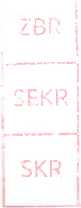 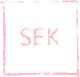 W ramach przepisów dotyczących zadawania zapytań, kieruję do pana Burmistrza następujące
zapytania:Dużo czasu poświęcam w naszym samorządzie tematowi transparentności działań władz Gminy.
W czasie trudnych i koniecznych oszczędności, w dobie trudnych decyzji o wzrostach wymiarów
podatków i opłat, jest rzeczą dla mnie bezsporną, że możliwie wszystkie decyzje i działania władz
samorządowych, powinny być upubliczniane. Z tego powodu zobowiązuję się też do
przygotowania kolejnych pytań i wniosków dotyczących upublicznienia i sprawdzania celowości
wydatków publicznych. Tymczasem dzisiaj wnoszę o:Zapytanie I. Proszę o upublicznienie i udostępnienie, tak jak to czyni wiele innych samorządów, rejestru umów cywilno-prawnych (o dzieło i zlecenia), zawartych Przez naszą Gminę (Burmistrza,
urząd gminy, CKIB,jednostki oświatowe), w roku 2022.Proszę o podanie informacji z kim została zawarta umowa, na jaki czas, w jakim przedmiocie, i na
jaką kwotę.Zapytanie II.Czy, a jeśli tak to jakie zmiany zaszły w systemie prac bibliotek na terenie naszej Gminy w 2022
roku?Czy zmieniły się godziny prac bibliotek? Jeśli tak to proszę o informacje na ten temat - szczegóły
zmian, przyczyny ich wprowadzeniaCzy zmieniła się struktura zatrudnienia w bibliotekach w Gminie w 2022 r? Jeśli ktoś został
zatrudniony w bibliotekach w 2022 roku to w jaki sposób i kiedy to nastąpiło? Czy został ogłoszony
publicznie nabór, czy zorganizowano konkurs?Z poważaniem